Mitchell StevensMatt MiccioloAaron Segal This design document will cover areas around the set design in the main escape the room, in order to paint a verbal and visual picture of the space. Below will be the areas of focus for this document, in order to use as a guideline for future development of the space.1.     Dimension of the main room and space allocated for certain objects.2.     Lists of props for inside the room3.     Materials needed for the room4.     The procedure of setting up those materials1.1 Summary        	The space being used is the Graduate Lounge located in the sub-basement of Fuller Labs. The space will be divided up into two sections, The Tent, and The Bunker.  The Tent will be constructed using several canvas tarps, PVC piping, duct tape, and rope ties. The Bunker will make use of the existing basement walls of the graduate lounge and is separated from the tent with dark canvas, and a sliding wooden door.  Players will enter The Tent through the lounge’s double wide door, which will remain open to the hallway.  This entrance will be draped with canvas to create a tent-flap entryway. The other door in the lounge will be located in The Bunker portion of the set. It will be decorated to transform it from a wooden door into a steel door and will be secured shut using a chain. 	        As shown below, the tent takes up most of the room being 169.5 inches in length and 225 inches tall. The bunker holds smaller dimensions, with 78 inches in length and 225 inches tall. There are two doors located in the room, one located in the tent in the bottom right hand corner and a door at the top of the bunker. Take notice, there is a small structural support in the bottom right hand corner, taking away from the room.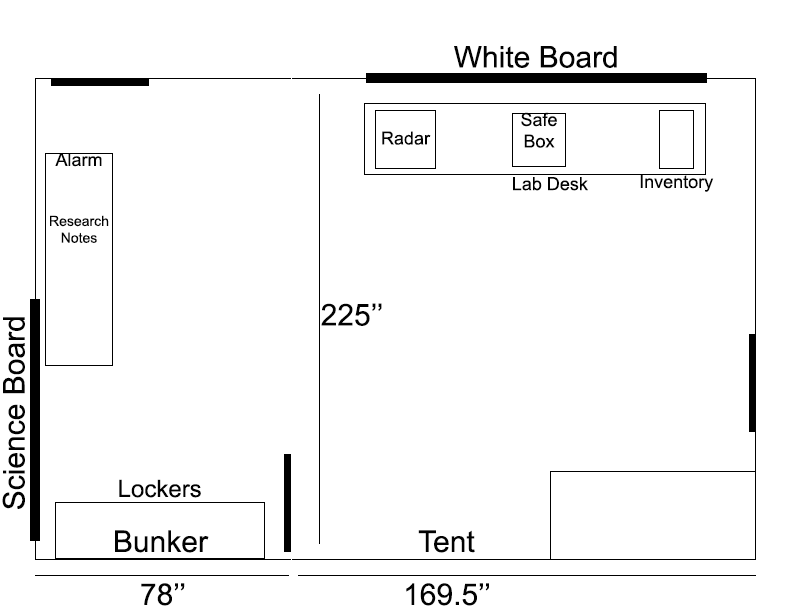 2.1 List of props located in the room3.1 Materials needed for the room        	Below you can find all the materials needed for the construction of each room, in order to fake the appearance of both Tent and Bunker in a lounge.General:Tent:Bunker:4.1 The procedure of setting up those materials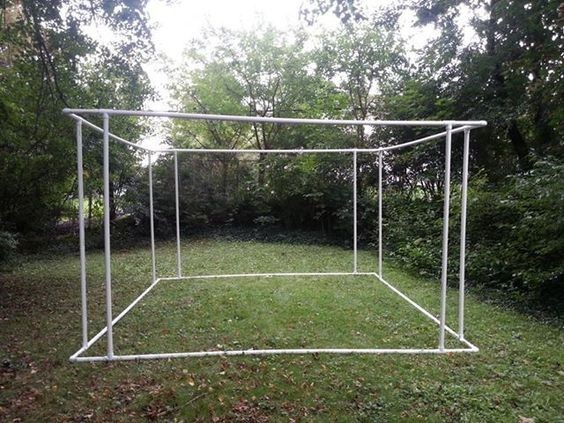         	With the above materials, we will be creating an area for a tent and an area for a bunker. For The Tent, we will be using a framework of PVC pipes to create the general framework for The Tent, shown to the right.        	Once this framework is set up, we will be adding canvas tarp in order to create the flaps for The Tent. Once painted, the results will look like something in the picture to the left.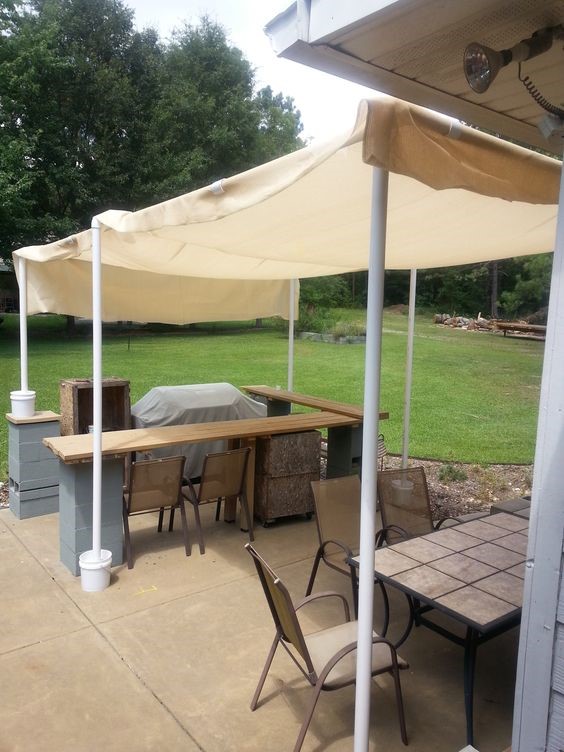 Object's NameObject’s DescriptionOwnerObject in possession? Y/NSleeping BagA blue/grey standard sleeping bagYSki bagBlue / grey/ and black bag for winter gearMitchellYBalaclavaRed, yeti looking balaclavaMitchellYSki glovesBlack and thick glovesMitchellYSki bag and skiesBlack and white ski bag, red and white skiesMitchellYSki jacketRed white and blue / black color schemeMitchellYWinter hatGreen with black/ white tip furMitchellYOutdoor first aid kitRed case with picture on frontMitchellYMilitary bagMilitary green, with pouchesMitchellYGas mask filterSilver with words written on sideMitchellYGas maskBlack gas mask, with bad tint jobMitchellYMilk CrateBlack milk crate with handlesAlexYDuct TapePaint (1Gal)Respiratory masksSpray paintPaint TraysPainter's tapeSpeakersExtension CablesCanvas Tarp (9' x 14')PVC Lengths (2in X 120in )PVC T ElbowsPVC Angled, ElbowsPlywood (4 x 8) (2)Prayer FlagsRadarRadioSleeping BagsSafe BoxLanternsCans of foodTablesPlywood (4 x 8) (2)Preserved “yeti” partsYeti FurAlarm LightsScience SuppliesLockerCratesSleeping BagsCans of food